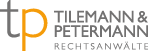 Fristgerechte Kündigung Ihres ArbeitsverhältnissesSehr geehrte ……………,hiermit kündigen wir das mit Ihnen abgeschlossene Arbeitsverhältnis fristgerecht unter Einhaltung der gesetzlichen Kündigungsfrist zum ……………., hilfsweise zum nächstzulässigen Termin.Sie werden ab sofort unter Anrechnung auf die Ihnen noch zustehenden Resturlaubsansprüche sowie sonstigen Freizeitausgleichsansprüche unwiderruflich von der Erbringung der Arbeitsleistung freigestellt.Wir weisen darauf hin, dass Sie verpflichtet sind, sich unverzüglich bei der zuständigen Agentur für Arbeit arbeitssuchend zu melden. Eine Verletzung dieser Pflicht kann zu einer Minderung Ihres Anspruchs auf Arbeitslosengeld führen. Die Meldung bei der Agentur für Arbeit hat persönlich zu erfolgen. Mit freundlichen GrüßenDieses Dokument stellt nur ein unverbindliches Muster dar und muss auf den konkreten Einzelfall angepasst werden. Es kann/wird in vielen Fällen nicht geeignet sein, den gewünschten Zweck zu erzielen und ersetzt nicht einen anwaltlichen Rat. Aus diesem Grund übernehmen wir auch keinerlei Haftung für den Gebrauch der Vorlage. Ausgenommen sind Schäden aufgrund vorsätzlicher oder grob fahrlässiger Pflichtverstöße sowie Schäden an Körper, Gesundheit und Leben. Bitte beachten Sie auch, dass in vielen Fällen Fristen laufen können, deren Versäumung Nachteile für Sie mit sich bringen kann.  